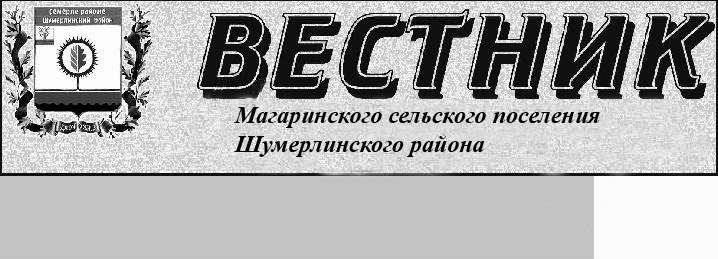 РАСПОРЯЖЕНИЕадминистрации Магаринского сельского поселения Шумерлинского района Чувашской Республики «О проведении публичных слушаний по проекту решения Собрания депутатов Магаринского  сельского  поселения Шумерлинского района «О внесении изменений в решение собрания депутатов  от 19.10.2018 №37/4   «Об утверждении Правил благоустройства территории Магаринского  сельского поселения» от 10.06.2019 №18-ОДНазначить проведение публичных слушаний по проекту решения Собрания депутатов Магаринского  сельского  поселения  Шумерлинского района «О внесении изменения в решение собрания депутатов  от 19.10.2018 №37/4 «Об утверждении Правил благоустройства территории Магаринского сельского поселения» в зале Саланчикского сельского клуба Магаринского  сельского  поселения Шумерлинского района  на  10 июля 2019 года в 18 час.00 мин.2. Образовать для проведения публичных слушаний по проекту решения Собрания депутатов Магаринского  сельского  поселения  Шумерлинского района «О внесении изменения в решение собрания депутатов  от 19.10.2018 №37/4 «Об утверждении Правил благоустройства территории Магаринского сельского поселения» комиссию в следующем составе:1.- Егорова Л.Д. -  глава Магаринского сельского поселения, председатель комиссии;2. - Сокол Н.Д. - председатель Собрания депутатов Магаринского сельского поселения Шумерлинского района, заместитель председателя комиссии;3. - Фондеркина А.С. – депутат Собрания депутатов Магаринского сельского поселения Шумерлинского района, секретарь комиссии;Члены:- Долгова З.Ф. - начальник отдела строительства, дорожного хозяйства и ЖКХ администрации Шумерлинского  района (по согласованию).3. Назначить ответственной за подготовку и проведение публичных слушаний по  проекту решения Собрания депутатов Магаринского  сельского  поселения  Шумерлинского района «О внесении изменения в решение собрания депутатов от 19.10.2018 №37/4 «Об утверждении Правил благоустройства территории Магаринского сельского поселения» Долгову З.Ф. – начальника финансового отдела (по  согласованию).4. Опубликовать в издании «Вестник Магаринского сельского поселения  Шумерлинского  района» настоящее  распоряжение, проект  решения Собрания депутатов Магаринского  сельского  поселения  Шумерлинского района «О внесении изменения в решение собрания депутатов  от 19.10.2018 №37/4 «Об утверждении Правил благоустройства территории Магаринского сельского поселения» и порядок внесения  предложений (Приложение к постановлению).Глава Магаринского  сельского  поселения Шумерлинского района  Л.Д.ЕгороваПриложениек распоряжению администрации Магаринского сельского поселения от 10.06.2019 № 18-ОДПроект решения Собрания депутатов «О внесении изменения в решение собрания депутатов  от 19.10.2018 №37/4 «Об утверждении Правил благоустройства территории Магаринского сельского поселения»На основании Федерального закона от 06.10.2003 № 131-ФЗ «Об общих принципах организации органов местного самоуправления в Российской Федерации»Собрание депутатов Магаринского сельского поселения Шумерлинского района Чувашской Республики решило:1.  Внести в Правила благоустройства территории  Магаринского сельского поселения Шумерлинского района Чувашской Республики, утвержденные решением Собрания депутатов Магаринского сельского поселения Шумерлинского района от 19.10.2018 г. № 37/4 следующее изменения: 1.1 Дополнить  пункт 5.3.1. подпунктом 15 следующего содержания:   На озелененных территориях, занятых травянистыми растениями (включая газоны, цветники и иные территории), в  том числе на детских и спортивных площадках, площадках для выгула и дрессировки собак, запрещается размещение вне зависимости от времени года транспортных средств, в том числе частей разукомплектованных транспортных средств, транспортных средств, имеющих признаки брошенных транспортных средств, за исключением действий юридических лиц и граждан, направленных на предотвращение правонарушений, предотвращения и ликвидации последствий аварий, стихийных бедствий, иных чрезвычайных ситуаций, выполнение неотложных работ, связанных с обеспечением личной и общественной безопасности граждан либо функционированием объектов жизнеобеспечения населения.2. Вступает в силу после его официального опубликования в информационном издании «Вестник Магаринского сельского поселения» и подлежит размещению на официальном сайте Магаринского сельского поселения в сети Интернет.Глава Магаринского сельского поселения                                             Л.Д.  ЕгороваПОСТАНОВЛЕНИЕадминистрации Магаринского сельского поселения Шумерлинского района Чувашской Республики «О внесении изменений в постановление администрации Магаринского сельского поселения от 21.07.2017 г. № 31 «Об утверждении Порядка получения муниципальными служащими, замещающими должности муниципальной службы в администрации Магаринского сельского поселения Шумерлинского района, разрешения представителя нанимателя (работодателя) на участие на безвозмездной основе в управлении общественной организацией (кроме политической партии), жилищным, жилищно-строительным, гаражным кооперативами, садоводческим, огородническим, дачным потребительским кооперативами, товариществом собственников недвижимости в качестве единоличного исполнительного органа или вхождение в состав их коллегиальных органов управления»от 14.06.2019 г. № 36В соответствии со статьями 4, 48 Федерального закона от 29.07.2017 N 217-ФЗ "О ведении гражданами садоводства и огородничества для собственных нужд и о внесении изменений в отдельные законодательные акты Российской Федерации" (в ред. Федерального закона от 03.08.2018 N 340-ФЗ), статьей 3 Федерального закона от 30.10.2018 N 382-ФЗ "О внесении изменений в отдельные законодательные акты Российской Федерации", пунктом 3 части 1 статьи 14 Федерального закона от 02.03.2007 N 25-ФЗ "О муниципальной службе в Российской Федерации" (в ред. Федерального закона от 27.12.2018 N 559-ФЗ)                 администрация Магаринского сельского поселения  п о с т а н о в л я е т:1. Внести в постановление администрации Магаринского сельского поселения от 21.07.2017 г. № 31 «Об утверждении Порядка получения муниципальными служащими, замещающими должности муниципальной службы в администрации Магаринского сельского поселения Шумерлинского района, разрешения представителя нанимателя (работодателя) на участие на безвозмездной основе в управлении общественной организацией (кроме политической партии), жилищным, жилищно-строительным, гаражным кооперативами, садоводческим, огородническим, дачным потребительским кооперативами, товариществом собственников недвижимости в качестве единоличного исполнительного органа или вхождение в состав их коллегиальных органов управления» следующие изменения:1) Исключить из наименования и текста постановления, из наименования и текста Порядка, из наименования и текста приложений № 1 и 2 к Порядку слова «садоводческим, огородническим, дачным потребительским кооперативами» и производные от них;2) Дополнить пункт 1 Порядка абзацами вторым и третьим следующего содержания:«Не требуется получение разрешения представителя нанимателя (работодателя) на участие в управлении органом профессионального союза, в том числе выборным органом первичной профсоюзной организации, созданной в администрации Магаринского сельского поселения Шумерлинского района, в качестве единоличного исполнительного органа или вхождения в состав коллегиального органа управления.Муниципальный служащий, являющийся руководителем, в целях исключения конфликта интересов в администрации Магаринского сельского поселения Шумерлинского района не может представлять интересы муниципальных служащих в выборном профсоюзном органе администрации Магаринского сельского поселения Шумерлинского района в период замещения им указанной должности.».2. Настоящее постановление вступает в силу после его подписания и подлежит опубликованию в издании «Вестник Магаринского сельского поселения Шумерлинского района» и размещению на официальном сайте администрации Магаринского сельского поселения  Шумерлинского района.Глава Магаринского сельского  поселения Шумерлинского района  Л.Д. Егорова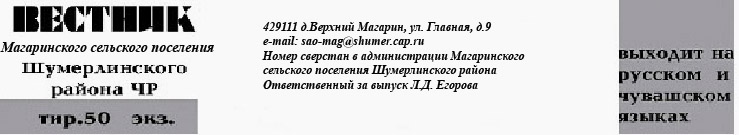 